22.03.2017											           № 374						г. СевероуральскОб утверждении стоимости и требований к качеству услуг,предоставляемых согласно гарантированному перечнюпо погребению умерших граждан на территорииСевероуральского городского округа с 01.02.2017Руководствуясь Федеральными законами от 06 октября 2003 года № 131-ФЗ «Об общих принципах организации местного самоуправления в Российской Федерации», от 12 января 1996 года № 8-ФЗ «О погребении и похоронном деле», Уставом Североуральского городского округа, Решением Думы Североуральского городского округа от 20.12.2006 № 141 «Об утверждении Положения об организации ритуальных услуг и содержании мест захоронения на территории Североуральского городского округа», Администрация Североуральского городского округаПОСТАНОВЛЯЕТ:1. Утвердить с 01.02.2017 стоимость и требования к качеству услуг, предоставляемых согласно гарантированному перечню по погребению умерших граждан на территории Североуральского городского округа (прилагается).2. Установить, что настоящее постановление вступает в силу с 01 февраля 2017 года.3. Признать утратившим силу с 01.02.2017 постановление Администрации Североуральского городского округа от 06.04.2015 № 636 «Об утверждении стоимости и требований к качеству услуг, предоставляемых согласно гарантированному перечню услуг по погребению умерших граждан на территории Североуральского городского округа с 01.01.2015».4. Опубликовать настоящее постановление в газете «Наше слово» и на официальном сайте Администрации Североуральского городского округа. 5. Контроль за исполнением данного постановления оставляю за собой.И. о. Главы АдминистрацииСевероуральского городского округа					И.И. ДостоваловаПриложение № 1к постановлению АдминистрацииСевероуральского городского округа от 22.03.2017  № 374 «Об утверждении стоимости и требований к качеству услуг, предоставляемых согласно гарантированному перечню по погребению умерших граждан на территории Североуральского городского округа с 01 февраля 2017 года»Стоимость услуг, предоставляемых согласно гарантированному перечню по погребению умерших граждан на территории Североуральского городского округа с 01 февраля 2017 года* Стоимость услуг, предоставляемых согласно гарантированному перечню услуг по погребению, рассчитана с учетом районного коэффициента.** Стоимость услуг, возмещаемая из средств бюджета Свердловской областиТребования к качеству услуг по погребению, предоставляемых населению1. Оформление документов, необходимых для погребения осуществляется в сроки, установленные Федеральным законом от 12.01.1996 № 8-ФЗ «О погребении и похоронном деле».Оформление документов, необходимых для погребения, включает в себя:получение медицинского свидетельства о смерти (по паспорту умершего или свидетельства о рождении);получение справки о смерти в морге;оформление свидетельства о смерти и справки о смерти в отделе ЗАГСа;получение справки в органах внутренних дел, если личность установлена органами внутренних дел;получение справки из органов внутренних дел на захоронение лица, личность которого ими не установлена;счет с указанием гарантированного перечня услуг по погребению.2. Предоставление гроба:предоставляется необитый гроб, изготовленный из необрезного пиломатериала.3. Доставка гроба:Доставка гроба по адресу осуществляется бригадой рабочих по выносу. Для доставки гроба предоставляется специально оборудованный транспорт – автокатафалк.4. Предоставление и установка на деревянную пирамидку регистрационной таблички:предоставляется регистрационная табличка размером 25 х 30 см, изготовленная из железа (лист 2 мм г./к. 1250 х 2500 ГОСТ 16523-97), окрашенная черной краской с нанесенным белой масляной краской регистрационным номером умершего. Табличка крепится на деревянную пирамидку, которая устанавливается на могиле после осуществления погребения.5. Облачение тела умершего, не имеющего супруга, близких родственников, иных родственников либо законного представителя, а также умерших, личность которых не установлена:погрузка тела умершего в мешок – эвакуатор.6. Перевозка тела (останков) умершего на кладбище (крематорий):перевозка тела умершего включает перевозку гроба с телом умершего из дома (морга, крематория) до кладбища автокатафалком с соблюдением скорости, не превышающей 40 км/час.7. Погребение включает:рытье могилы установленного размера (2,3 х 1,0 х 1,5 м) на отведенном участке кладбища, осуществляемое с использованием механических средств;зачистку могилы, осуществляемую вручную;забивка крышки гроба;опускание гроба в могилу;засыпка могилы вручную;устройство надмогильного холма;установка регистрационной таблички на могиле;кремация с последующей выдачей урны с прахом.Качество услуг, предоставляемых Специализированной службой по вопросам похоронного дела, должно соответствовать общепринятым требованиям. Предметы и вещества, используемые при погребении, допускаются к использованию при наличии сертификата, подтверждающего их санитарно-гигиеническую и экологическую безопасность.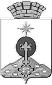 АДМИНИСТРАЦИЯ СЕВЕРОУРАЛЬСКОГО ГОРОДСКОГО ОКРУГАПОСТАНОВЛЕНИЕ№ п/пНаименование гарантированной услугиСтоимость услуг, предоставляемых согласно гарантированному перечню услуг по погребению (статья 9 Закона от 12.01.1996 № 8-ФЗ) (руб.) *Стоимость услуг, предоставляемых согласно гарантированному перечню услуг по погребению (статья 9 Закона от 12.01.1996 № 8-ФЗ) (руб.) *Стоимость услуг, предоставляемых согласно гарантированному перечню услуг по погребению (статья 9 Закона от 12.01.1996 № 8-ФЗ) (руб.) *№ п/пНаименование гарантированной услугиСтоимость услуг, по погребению умерших, при отсутствии супруга, близких родственников, иных родственников либо законного представителя умершего или невозможности осуществить ими погребение (статья 12 Закона от 12.01.1996 № 8-ФЗ)Стоимость услуг, по погребению умерших, при отсутствии супруга, близких родственников, иных родственников либо законного представителя умершего или невозможности осуществить ими погребение (статья 12 Закона от 12.01.1996 № 8-ФЗ)Стоимость услуг, по погребению умерших, при отсутствии супруга, близких родственников, иных родственников либо законного представителя умершего или невозможности осуществить ими погребение (статья 12 Закона от 12.01.1996 № 8-ФЗ)№ п/пНаименование гарантированной услугивозмещаемая  Пенсионным фондом РФ и Фондом социального страхования РФ**возмещаемая за счет средств местного бюджета ВСЕГО:№ п/пНаименование гарантированной услугивозмещаемая  Пенсионным фондом РФ и Фондом социального страхования РФ**возмещаемая за счет средств местного бюджета ВСЕГО:1.Оформление документов, необходимых для погребения-450,00450,001.Оформление документов,необходимых для погребения-450,00450,002.Предоставление и доставка гроба и других предметов, необходимых для погребения1 812,341 643,003 455,342.Облачение тела239,20210,80450,003.Перевозка тела (останков) умершего на кладбище (в крематорий) 1 118,981 266,002 384,983.Предоставление гроба1 573,141 432,203 005,344.Погребение (кремация с последующей выдачей урны с прахом)3 743,384 227,007 970,384.Перевозка умершего на кладбище (в крематорий)1 118,981 266,002 384,984.Погребение (кремация с последующей выдачей урны с прахом)3 743,384 227,007 970,385.Погребение3 743,384 227,007 970,38ИТОГО:6 674,707 586,0014 260,70ИТОГО:6 674,707 586,0014 260,70